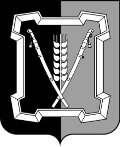 СОВЕТ  КУРСКОГО  МУНИЦИПАЛЬНОГО  ОКРУГАСТАВРОПОЛЬСКОГО КРАЯРЕШЕНИЕ18 октября 2023 г.                    ст-ца Курская 			                     № 584 О разделе земельного участка, находящегося в муниципальной собственности Курского муниципального округа Ставропольского краяВ соответствии со статьей 11.4 Земельного кодекса Российской Федерации, Положением о порядке управления и распоряжения имуществом, находящимся в муниципальной собственности муниципального образования Курского муниципального округа Ставропольского края, утвержденным решением Совета Курского муниципального округа Ставропольского края от 23 декабря 2022 г. № 466,Совет Курского муниципального округа Ставропольского краяРЕШИЛ:1. Разделить земельный участок, находящийся в муниципальной собственности муниципального образования Курского муниципального округа Ставропольского края, категории земель «земли населенных пунктов», с кадастровым номером 26:36:000000:4926, местоположение: «Российская Федерация, Ставропольский край, Курский муниципальный округ, поселок Совхозный», с видом разрешенного использования «размещение автомобильных дорог (7.2.1)», площадью 59413 кв. м, с сохранением исходного в измененных границах, образовав земельный участок с условным номером :4926:ЗУ1, местоположение: «Российская Федерация, Ставропольский край, Курский муниципальный округ, поселок Совхозный», площадью 7182 кв. м.Площадь исходного земельного участка с кадастровым номером 26:36:000000:4926 в измененных границах составит 52231 кв. м.2. Настоящее решение вступает в силу со дня его подписания.Председатель Совета Курскогомуниципального округа Ставропольского края                                      А.И.ВощановЗаместитель главы администрацииКурского муниципального округа Ставропольского края                                   О.Н.Сидоренко